Об утверждении порядка назначения медицинских изделий, форм рецептурных бланков на медицинские изделия и порядка оформления указанных бланков, их учета и хранения В соответствии с пунктом 16 части 2 статьи 14 Федерального закона от 21 ноября 2011 г. № 323-ФЗ «Об основах охраны здоровья граждан в Российской Федерации» (Собрание законодательства Российской Федерации, 2011, № 48, ст. 6724; 2017, № 31, ст. 4791) и подпунктом 5.2.185 Положения о Министерстве здравоохранения Российской Федерации, утвержденного постановлением Правительства Российской Федерации от 19 июня 2012 г. № 608 (Собрание законодательства Российской Федерации, 2012, № 26, ст. 3526; 2017, № 52, ст. 8131) п р и к а з ы в а ю:1. Утвердить:Порядок назначения медицинских изделий согласно приложению № 1;форму рецептурного бланка на медицинское изделие согласно приложению 
№ 2;форму рецептурного бланка на очки корригирующие согласно приложению 
№ 3;форму рецептурного бланка на линзы контактные согласно приложению № 4;Порядок оформления рецептурных бланков на медицинские изделия, 
их учета и хранения согласно приложению № 5.2. Признать утратившим силу приказ Министерства здравоохранения Российской Федерации от 20 декабря 2012 г. № 1181н «Об утверждении порядка назначения и выписывания медицинских изделий, а также форм рецептурных бланков на медицинские изделия и порядка оформления указанных бланков, их учета и хранения» (зарегистрирован Министерством юстиции Российской Федерации 25 июня 2013 г., регистрационный № 28882). 3. Настоящий приказ вступает в силу с 1 марта 2023 года и действует до 1 марта 2029 года.Министр 										      М.А. МурашкоПриложение № 1 к приказу Министерства здравоохранения Российской Федерации от _________________ № ____Порядок назначения медицинских изделий1. Настоящий порядок устанавливает правила назначения медицинских изделий при оказании медицинской помощи в медицинских организациях, оказывающих первичную медико-санитарную помощь, специализированную, паллиативную медицинскую помощь в амбулаторных условиях, 
за исключением медицинских изделий, относящихся к техническим средствам реабилитации и предоставляемых пациенту в соответствии с законодательством 
о социальной защите инвалидов в Российской Федерации, и медицинских изделий, предназначенных для поддержания функций органов и систем организма человека, для использования на дому при оказании паллиативной медицинской помощи. 2. Назначение медицинского изделия осуществляется лечащим врачом, фельдшером, акушеркой при условии возложения на них функций лечащего врача (далее – медицинские работники). Медицинский работник, оформивший рецепт с нарушением настоящего порядка обеспечивают своевременное переоформление требуемого для пациента рецепта.3. Сведения о назначенном медицинском изделии вносятся медицинским работником в медицинскую документацию пациента (медицинская карта пациента, получающего медицинскую помощь в амбулаторных условиях, история развития ребенка) с указанием наименования медицинского изделия, количества единиц медицинского изделия, длительности и способа применения (эксплуатации), обоснования назначения медицинского изделия.Не допускается сокращение наименования медицинского изделия, не позволяющее однозначно идентифицировать медицинское изделие.4.  Назначение медицинского изделия оформляется на рецептурном бланке, оформленном на бумажном носителе за подписью медицинского работника (далее – рецепт на бумажном носителе), и (или) с согласия пациента или его законного представителя на рецептурном бланке в форме электронного документа с использованием усиленной квалифицированной электронной подписи медицинского работника (далее – рецепт в форме электронного документа).Рецепт в форме электронного документа формируется с использованием государственной информационной системы в сфере здравоохранения субъекта Российской Федерации, медицинской информационной системы медицинской организации Оформление рецептов в форме электронных документов осуществляется в случае принятия уполномоченным органом исполнительной власти субъекта Российской Федерации решения об использовании на территории субъекта Российской Федерации наряду с рецептами на медицинские изделия, оформленными на бумажном носителе, рецептов на медицинские изделия, сформированных в форме электронных документов.5. Назначение медицинского изделия оформляется на имя пациента, для которого предназначено медицинское изделие.Рецепт, оформленный на рецептурных бланках форм № 1-МИ, № 2-МИ, 
№ 3-МИ, утвержденных приказом Министерства здравоохранения Российской Федерации от _______ № _____, может быть получен пациентом, его законным представителем или лицом, имеющим оформленную в соответствии с гражданским законодательством Российской Федерации доверенность от пациента на право получения такого рецепта (далее – уполномоченное лицо).Факт выдачи рецепта на лекарственный препарат законному представителю или уполномоченному лицу фиксируется в медицинской документации пациента.6. Разрешается назначение медицинских изделий, прошедших государственную регистрацию и медицинских изделий, прошедших регистрацию в соответствии с правом Евразийского экономического союза.Назначение не зарегистрированных медицинских изделий осуществляется:в отношении медицинских изделий, которые изготовлены по индивидуальным заказам пациентов исключительно для личного пользования и к которым предъявляются специальные требования, в соответствии с назначением, выданным медицинским работником;в отношении медицинских изделий, ввезенных на территорию Российской Федерации для оказания медицинской помощи по жизненным показаниям конкретного пациента на основании разрешения, выданного в установленном порядке, по решению врачебной комиссии или консилиума врачей медицинской организации, в которой оказывается медицинская помощь пациенту.7. Медицинскому работнику запрещается оформлять рецепты при отсутствии у пациента медицинских показаний.8. При необходимости немедленного или срочного (в течение двух рабочих дней) отпуска медицинского изделия пациенту в верхней части рецепта на бумажном носителе проставляются обозначения «cito» (срочно) или «statim» (немедленно). Аналогичные обозначения проставляются в виде отметок при оформлении рецепта в форме электронного документа.9. Рецепты на бумажном носителе и рецепты в форме электронного документа, предназначенные для отпуска медицинских изделий, действительны для рецептурных бланков формы № 1-МИ в течение 90 дней со дня оформления, для рецептурных бланков форм № 2-МИ и № 3-МИ – в течение 1 года со дня оформления. 10. При оказании первичной медико-санитарной помощи назначение медицинским работником медицинских изделий, отпускаемых бесплатно, гражданам, имеющим право на обеспечение медицинскими изделиями за счет средств бюджетных ассигнований федерального бюджета и бюджетов субъектов Российской Федерации, осуществляется на рецептурных бланках с проставленным обозначением «Бесплатно».В указанных случаях при оформлении рецепта на бумажном носителе оформляются два экземпляра, один из которых остается в аптечной организации, второй – в медицинской документации пациента.Право назначать медицинские изделия гражданам, имеющим право на бесплатное обеспечение медицинскими изделиями, имеют медицинские работники медицинских организаций, оказывающих первичную медико-санитарную помощь, в том числе подведомственных федеральным органам исполнительной власти или органам исполнительной власти субъектов Российской Федерации, а также индивидуальные предприниматели, осуществляющие медицинскую деятельность, которые включены в реестр медицинских организаций, осуществляющих деятельность в сфере обязательного медицинского страхования.11. Рецепты на бумажном носителе, в форме электронного документа, оформленные с нарушением установленных настоящим Порядком требований, считаются недействительными.Приложение № 2к приказу Министерства здравоохранения Российской Федерацииот _________________ № ____РЕЦЕПТУРНЫЙ БЛАНК НА МЕДИЦИНСКОЕ ИЗДЕЛИЕ РЕЦЕПТ Серия ________№ ________   Дата оформления                     20__ г.Рецепт действителен в течение 90 дней----------------------------- (заполняется специалистом аптечной организации) ----------------------------Отпущено по рецепту:Дата отпуска «__» ______________ ____ г.---------------------------<*> В случае изготовления рецептурного бланка с использованием компьютерных технологийПриложение № 3к приказу Министерства здравоохранения Российской Федерацииот _________________ № ____РЕЦЕПТУРНЫЙ БЛАНК НА ОЧКИ КОРРИГИРУЮЩИЕ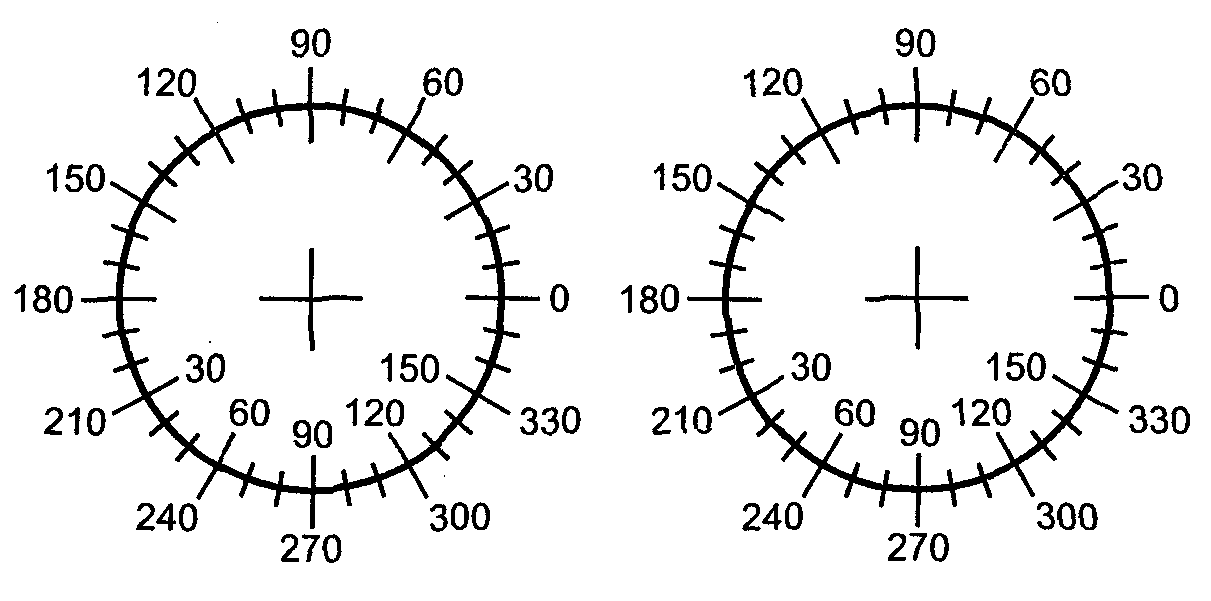 Центровочное расстояние, ммНазначение очков (подчеркнуть):для дали; для близи;для постоянного ношения;для офисной работыПокрытия __________________________________________________________________________Особые отметки ________________________________________________________________________________________________________________________________________________________Примечания___________________________________________________________________________________________________________________________________________________________---------------------------<*> В случае изготовления рецептурного бланка с использованием компьютерных технологийПриложение № 4к приказу Министерства здравоохранения Российской Федерацииот _________________ № ____РЕЦЕПТУРНЫЙ БЛАНК НА ЛИНЗЫ КОНТАКТНЫЕПараметры контактных линз:Цвет контактных линз ___________________________________________________________Рекомендации по применению:Режим ношения ____________________________________________________________________Частота замены контактных линз _____________________________________________________Средства для ухода и хранения контактных линз ________________________________________Особые отметки ____________________________________________________________________Примечания _______________________________________________________________________---------------------------<*> В случае изготовления рецептурного бланка с использованием компьютерных технологийПриложение № 5к приказу Министерства здравоохранения Российской Федерацииот _________________ № ____Порядок оформления рецептурных бланков на медицинские изделия, их учета и храненияI. Оформление рецепта на бумажном носителе1. На рецептурных бланках формы № 1-МИ «Рецептурный бланк на медицинское изделие», формы № 2-МИ «Рецептурный бланк на очки корригирующие», формы № 3-МИ «Рецептурный бланк на линзы контактные» (далее соответственно - формы № 1-МИ, № 2-МИ, № 3-МИ, рецептурные бланки) в левом верхнем углу проставляется штамп медицинской организации с указанием ее наименования, адреса и телефона.Дополнительно на рецептурном бланке проставляется код медицинской организации в соответствии с Основным государственным регистрационным номером (далее – ОГРН). Разрешается изготавливать рецептурные бланки форм № 1-МИ, № 2-МИ, 
№ 3-МИ с помощью компьютерных технологий.2. На рецептурных бланках, оформляемых индивидуальными предпринимателями, имеющими лицензию на медицинскую деятельность, 
в верхнем левом углу типографским способом или путем проставления штампа должен быть указан адрес индивидуального предпринимателя, номер и дата лицензии, наименование органа государственной власти, выдавшего лицензию.3. Рецептурные бланки заполняются медицинским работником чернилами или шариковой ручкой.4. Допускается оформление всех реквизитов (за исключением реквизита «Подпись врача (подпись фельдшера, акушерки)») рецептурных бланков 
с использованием печатающих устройств.5. Оформление рецептурных бланков включает в себя цифровое кодирование.Цифровое кодирование рецептурных бланков включает:1) код медицинской организации в соответствии с ОГРН или код индивидуального предпринимателя в соответствии с Основным государственным регистрационным номером индивидуального предпринимателя (далее – ОГРНИП), проставляемый при изготовлении рецептурных бланков;2) код категории граждан, имеющих право на получение медицинских изделий в соответствии со статьей 6.1 Федерального закона от 17 июля 1999 г. 
№ 178-ФЗ «О государственной социальной помощи» (Собрание законодательства Российской Федерации, 1999, № 29, ст. 3699; 2020, № 52, ст. 8577), и код нозологической формы по Международной статистической классификации болезней (далее – МКБ), заполняемые лечащим врачом путем занесения каждой цифры в пустые ячейки, при этом точка проставляется в отдельной ячейке;В случае назначения медицинских изделий гражданам, не имеющим право 
на бесплатное обеспечение медицинскими изделиями, в графе «код категории граждан» проставляется прочерк.3) отметку об источнике финансирования (федеральный бюджет [1], бюджет субъекта Российской Федерации [2], за счет собственных средств [3]);4) штрих-код – дополнительный реквизит (в случае изготовления рецептурного бланка с использованием компьютерных технологий).6. Рецептурные бланки, предназначенные для назначения медицинских изделий гражданам, имеющим право на бесплатное обеспечение медицинских изделий, графе «Процент оплаты пациентом» должно быть указано «Бесплатно». В случае назначения медицинских изделий гражданам, не имеющим право на бесплатное обеспечение медицинскими изделиями, в рецептурном бланке на медицинское изделия в графе «Процент оплаты пациентом» проставляется отметка «За полную стоимость».7. В рецептурных бланках:в графах «Фамилия, инициалы имени и отчества (последнее - при наличии) пациента» указываются полностью фамилия, имя и отчество (при наличии) пациента;в графе «Дата рождения» указывается дата рождения пациента (число, месяц, год);в графах «Страховой номер индивидуального лицевого счета» и «Номер полиса обязательного медицинского страхования» указываются страховой номер индивидуального лицевого счета гражданина в Пенсионном фонде Российской Федерации (СНИЛС) (при наличии) и номер полиса обязательного медицинского страхования;в графе «Номер медицинской карты пациента, получающего медицинскую помощь в амбулаторных условиях» указывается номер медицинской карты пациента, получающего помощь в амбулаторных условиях;в графе «Фамилия, инициалы имени и отчества (последнее - при наличии) лечащего врача (фельдшера, акушерки)» ручным способом или с помощью штампа указываются полностью фамилия, имя, отчество (при наличии) медицинского работника, назначившего медицинское изделие и оформившего рецепт;в графе «Наименование медицинского изделия» при заполнении формы 
№ 1-МИ указывается наименование медицинского изделия в соответствии с наименованием, указанным в государственном реестре медицинских изделий и организаций (индивидуальных предпринимателей), осуществляющих производство и изготовление медицинских изделий, при заполнении формы № 2-МИ указывается «Очки корригирующие», при заполнении формы № 3-МИ указывается «Линзы контактные»;в графе «Количество единиц» указывается точное количество и единица измерения. в графе «Способ применения (эксплуатации)» указываются способ 
и особенности эксплуатации медицинского изделия на государственном языке Российской Федерации или на государственном языке Российской Федерации 
и государственном языке республик и иных языках народов Российской Федерации 8. При оформлении рецептурного бланка № 2-МИ заполняются результаты подбора очковой коррекции зрения в соответствии с таблицами и диаграммами, указанными на бланке, а также назначение очков, их покрытие и особые отметки (при необходимости).9. При оформлении рецептурного бланка № 3-МИ заполняются результаты подбора контактной коррекции зрения в соответствии с таблицей, указанной на бланке, а также цвет линз, рекомендации по применению (режим ношения, частота замены контактных линз, средства для ухода и хранения контактных линз) и особые отметки (при необходимости).10. Оформленный рецепт на рецептурном бланке, подписывается медицинским работником, заверяется его личной печатью, а также печатью медицинской организации «Для рецептов».11. На одном рецептурном бланке формы разрешается назначать только одно наименование медицинского изделия.12. Исправления в рецепте не допускаются.II. Оформление рецепта в форме электронного документа13. Рецепт в форме электронного документа, подписанного 
усиленной квалифицированной электронной подписью, формируется медицинским работником, сведения о котором внесены в федеральный регистр медицинских работников, а также при условии регистрации медицинской организации, в которой оформляется рецепт, в федеральном реестре медицинских организаций единой государственной информационной системы в сфере здравоохранения и подключения такой медицинской организации к государственным информационным системам сфере здравоохранения субъектов Российской Федерации.14. При оформлении рецепта в форме электронного документа 
на медицинское изделие, отпускаемое за полную стоимость, заполняются следующие реквизиты:код субъекта Российской Федерации по ОКАТО, определяющий государственную информационную систему в сфере здравоохранения субъекта Российской Федерации в которой сформирован рецепт в форме электронного документа; наименование медицинской организации, адрес, телефон или фамилия, имя, отчество (при наличии) индивидуального предпринимателя, имеющего лицензию на медицинскую деятельность, его адрес; ОГРН юридического лица (медицинской организации) или ОГРНИП индивидуального предпринимателя; дата оформления рецепта (указывается число, месяц, год); дата окончания действия рецепта (формируется государственной информационной системой в сфере здравоохранения субъекта Российской Федерации в соответствии со сроками действия рецептов: 90 дней, 1 год);уникальный номер рецепта (формируется государственной информационной системой в сфере здравоохранения субъекта Российской Федерации и обеспечивает однозначную идентификацию рецепта в форме электронного документа в сочетании с ОКАТО, ОГРН или ОГРНИП); отметки «cito» (срочно) или «statim» (немедленно) при необходимости срочного или немедленного отпуска медицинского изделия пациенту; адрес пациента (указывается почтовый адрес места жительства (места пребывания или фактического проживания) с указанием индекса, наименования края, области, республики, автономного округа, наименования населенного пункта, наименования улицы (проспекта, переулка, проезда), номера дома 
(с указанием корпуса, при наличии), номера квартиры);номер электронной медицинской карты пациента в государственной информационной системе в сфере здравоохранения субъекта Российской Федерации; фамилия, имя, отчество (при наличии) пациента полностью; дата рождения пациента (указывается число, месяц, год); фамилия, имя, отчество (при наличии) медицинского работника полностью; наименование медицинского изделия и количество единиц;способ и особенности эксплуатации медицинского изделия;результаты диагностики для подбора очков корригирующих в соответствии с таблицами и диаграммами, а также назначение очков, их покрытие и особые отметки (при необходимости), согласно приложению № 3 настоящего приказа;результаты диагностики для подбора линз контактных в соответствии с таблицей, а также цвет линз, рекомендации по применению (режим ношения, частота замены контактных линз, средства для ухода и хранения контактных линз) и особые отметки (при необходимости), согласно приложению № 4 настоящего приказа;при оформлении рецепта в форме электронного документа на медицинские изделий гражданам, имеющим право на бесплатное получение медицинских изделий, заполняются реквизиты, предусмотренные подпунктами 
1 - 16 настоящего пункта, а также следующие реквизиты:а) категория граждан, имеющих право на получение лекарственных препаратов в соответствии со статьей 6.1 Федерального закона от 17 июля 1999 г. № 178-ФЗ «О государственной социальной помощи»; б) код нозологической формы по МКБ;в) источник финансирования (1 - федеральный бюджет, 2 - бюджет субъекта Российской Федерации);г) отметка «Бесплатно»;д) страховой номер индивидуального лицевого счета гражданина 
в Пенсионном фонде Российской Федерации (при наличии) (СНИЛС);е) номер полиса обязательного медицинского страхования.15. По требованию пациента или его законного представителя оформляется экземпляр рецепта в форме электронного документа на бумажном носителе, в том числе путем его оформления на рецептурных бланках 
форм № 1-МИ, № 2-МИ, № 3-МИ с отметкой «Дубликат электронного документа».III. Учет рецептурных бланков16. Учету подлежат рецептурные бланки на медицинские изделия, предназначенные для назначения гражданам, имеющим право на бесплатное обеспечение медицинских изделий, в графе «Процент оплаты пациентом» которых имеется отметка «Бесплатно».Учет рецептурных бланков, изготавливаемых типографским способом, осуществляется в журналах учета, пронумерованных, прошнурованных и скрепленных подписью руководителя и печатью медицинской организации или подписью индивидуального предпринимателя, имеющего лицензию на медицинскую деятельность.17. Журнал учета рецептурных бланков содержит следующие графы:1) номер по порядку;2) в разделе «Приход»:а) дата регистрации документа, подтверждающего поступление;б) номер и дата документа, подтверждающего поступление, наименование поставщика;в) общее количество поступивших рецептурных бланков;г) фамилия, инициалы имени и отчества (последнее - при наличии) и подпись ответственного медицинского работника, получившего рецептурные бланки от поставщика;3) в разделе «Расход»:а) дата выдачи рецептурных бланков;б) количество выданных рецептурных бланков;в) фамилия, инициалы имени и отчества (последнее - при наличии) ответственного медицинского работника, получившего рецептурные бланки;г) подпись ответственного медицинского работника, получившего рецептурные бланки;4) фамилия, инициалы имени и отчества (последнее - при наличии) и подпись ответственного медицинского работника, выдавшего рецептурные бланки;5) остаток рецептурных бланков.18. Учет рецептов, оформленных в форме электронного документа, осуществляется в государственной информационной системе в сфере здравоохранения субъекта Российской Федерации посредством ведения единого реестра рецептов, оформленных в форме электронных документов.IV. Хранение рецептурных бланков19. Медицинские организации получают необходимые рецептурные бланки, оформленные типографским способом, через территориальные органы управления здравоохранением или организации, уполномоченные на это органами исполнительной власти субъектов Российской Федерации.20. Рецептурные бланки, подлежащие учету, хранятся ответственным лицом, назначенным руководителем медицинской организации, в запираемом металлическом шкафу (сейфе) или металлическом ящике.21. Индивидуальный предприниматель, имеющий лицензию 
на медицинскую деятельность, хранит рецептурные бланки, подлежащие 
учету, в запираемом металлическом шкафу (сейфе) или металлическом ящике.22. Проверка состояния хранения, учета, фактического наличия и расхода рецептурных бланков, подлежащих учету, один раз в квартал осуществляется комиссией, созданной в медицинской организации.23. Рецептурные бланки, оформленные на бумажном носителе и подлежащие учету, выдаются медицинским работникам, имеющим право оформления рецептов, по распоряжению главного врача или его заместителя.24. Полученные рецептурные бланки на бумажных носителях хранятся медицинскими работниками в помещениях, обеспечивающих их сохранность.25. Остаются и хранятся в течение трех лет в аптечной организации рецепты на медицинские изделия, предназначенные для назначения гражданам, имеющим право на бесплатное обеспечение медицинских изделий, в графе «Процент оплаты пациентом» которых имеется отметка «Бесплатно».26. Программно-технические средства государственных информационных систем в сфере здравоохранения, медицинских информационных систем медицинских организаций обеспечивают хранение в течение трех лет электронных рецептов на медицинские изделия, выписанные бесплатно или со скидкой, оформленных в форме электронных документов.Министерство здравоохраненияРоссийской ФедерацииШтамп    Код 
медицинской организацииШтампКодИндивидуального предпринимателяУТВЕРЖДЕНА 
приказом 
Министерства здравоохранения Российской Федерацииот ______________№_________Код формы по ОКУДФорма № 1-МИКод категории гражданКод категории гражданКод категории гражданКод нозологической формы (по МКБ)Код нозологической формы (по МКБ)Код нозологической формы (по МКБ)Код нозологической формы (по МКБ)Код нозологической формы (по МКБ)Источник финансирования:(подчеркнуть)1. Федеральный бюджет2. Бюджет субъекта Российской Федерации3. За счет собственных средств Процент оплаты пациентом(подчеркнуть)1. Бесплатно2. За полную стоимостьИсточник финансирования:(подчеркнуть)1. Федеральный бюджет2. Бюджет субъекта Российской Федерации3. За счет собственных средств Процент оплаты пациентом(подчеркнуть)1. Бесплатно2. За полную стоимостьФамилия, инициалы имени и отчества (последнее – при наличии) пациентаДата рождения                    Номер медицинской карты пациента, получающего медицинскую помощь в амбулаторных условияхФамилия, инициалы имени и отчества (последнее – при наличии) лечащего врача (фельдшера, акушерки)Наименование медицинского изделияКоличество единицСпособ применения (эксплуатации)Подпись и печать лечащего врача(подпись фельдшера, акушерки)                                                                                     М.П.Наименование медицинского изделияКоличество единицНа общую суммуМинистерство здравоохранения                Российской ФедерацииШтамп    Код 
медицинской организацииШтампКодИндивидуального предпринимателяУТВЕРЖДЕНА 
приказом 
Министерства здравоохранения Российской Федерацииот ______________№_________Код формы по ОКУДФорма № 2-МИ РЕЦЕПТ Серия ________№ ________     Дата оформления                     20__ г. РЕЦЕПТ Серия ________№ ________     Дата оформления                     20__ г.ЛинзаЛинзаСфера, дптрЦилиндр, дптрОсь цилиндра, градПризма, пдптрОснование призмыПравый    Верх   Правый    Низ    Левый     Верх   Левый     Низ    ADD - аддицияНазначениеБинокулярноеМонокулярноеМонокулярноеПравоеЛевоеДля далиДля близиРецепт действителен в течение 1 года--------------------------- (заполняется специалистом аптечной организации) ---------------------------Отпущено по рецепту:Дата отпуска «__» ______________ ____ г.Министерство здравоохранения                Российской ФедерацииШтамп    Код 
медицинской организацииШтампКодИндивидуального предпринимателяУТВЕРЖДЕНА 
приказом 
Министерства здравоохранения Российской Федерацииот ______________№_________Код формы по ОКУДФорма № 3-МИ РЕЦЕПТ Серия ________№ ________     Дата оформления                     20__ г. РЕЦЕПТ Серия ________№ ________     Дата оформления                     20__ г.Радиус кривизны(R)Диаметр(D)Сфера(Sph)Цилиндр(Cyl)Ось(Ax)Аддидация(Add)Правый  глаз (OD)    Левый глаз (OS)    Рецепт действителен в течение 1 года----------------------------- (заполняется специалистом аптечной организации) ----------------------------Отпущено по рецепту:Дата отпуска «__» ______________ ____ г.